Publicado en  el 04/07/2014 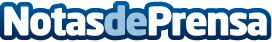 Otorgados los Premios Nacionales “Mujer Rural Emprendedora” FEMUR-BankiaDistinguen a mujeres que ejercen actividades donde la mujer está sub-representada, que residan en el medio rural y destaquen por un proyecto innovador, experiencia, presentación, originalidad e implicación personalDatos de contacto:BankiaNota de prensa publicada en: https://www.notasdeprensa.es/otorgados-los-premios-nacionales-mujer-rural_1 Categorias: Industria Alimentaria Emprendedores Premios http://www.notasdeprensa.es